ANEXO IV  F -  Disposición 152-DGDIYDP/2021BECAS DE INVESTIGACIÓN - SALUD PÚBLICA INFORME ANUAL – FINALAPELLIDO Y NOMBRE DEL BECARIO/A:CUIL:TIPO DE BECA:TÍTULO DEL PROYECTO:INSTITUCIÓN:	ÁREA DE DESEMPEÑO: DIRECTOR/A:TIPO DE INFORME:ANUAL:	FINAL: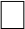 FECHA DE PRESENTACIÓN DEL INFORME:RESUMEN DEL PROYECTO / TRABAJO: (Introducción, objetivos, métodos y cronograma - 200 palabras)RESULTADOS: (cree un apartado por cada objetivo específico mencionado en el plan de trabajo para ser evaluado)Objetivo específico nº 1:Síntesis de las principales actividades realizadas en pos del cumplimiento del objetivoSíntesis de los principales resultados obtenidos en el desarrollo del objetivoSíntesis de las principales dificultades enfrentadas para el cumplimiento del objetivoSíntesis del plan de acción para superar dificultades enfrentadas, por ejemplo, indique aquí si ha tenido que reformular el objetivoCuantifique el grado de avance del objetivo específicoObjetivo específico nº 2:		Idem anteriorPRODUCCIÓN DURANTE EL PRESENTE PERÍODO: (cree un apartado por cada presentación/ publicación)Presentaciones a Congresos y Reuniones científicas (Detalle trabajos presentados en Congresos y Reuniones Científicas, indicando por cada uno:Título del trabajoAutoresCongreso, reunion o jornada, fechaCorresponde al plan de trabajo de la beca:	SI  □	NO □Publicaciones (Detalle artículos publicados indicando por cada uno:Título del trabajoAutoresCita completa de la publicación (link en caso de poseerlo)Corresponde al plan de trabajo de la beca:	SI  □	NO  □2. ACTIVIDADES DE CAPACITACIÓN / FORMACIÓN: (Detalle las actividades de capacitación/formación llevadas a cabo durante el presente período)FECHA:	FIRMA Y SELLO BECARIO/A